Club Avenir :				Président(e) : Téléphone :					Email :Entraîneur Avenir :Diplôme :			Téléphone : 				Email :Intervenants techniques du Club Avenir (noms, prénoms, diplômes, téléphones, emails) :  Nom(s) / prénom(s) des Joueurs Avenirs (joueurs nés entre 2008 et 2011 ayant au minimum atteint le DAI en 2019-20) : Fait à Saint Ouen le : ....................................... Le Président de la FFBaD				                      Le Directeur Technique NationalLe président du Club 					                        L’Entraîneur AvenirSignatures de(s) Joueur(s) Avenir(s) 		                    Signatures des parents du Joueur AvenirLe président du comité départemental  	(facultatif)                         Le président de la ligue (facultatif)	Sportifs inscrits (U11/U13 DAI au minimum en 2019-20) au Club Avenir de : 									Saison : 2020-2021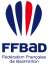       Créneaux et lieux d’entraînement  (fin maximum à 20h + 4 séances entre le lundi et le vendredi + Entraîneur Avenir sur 3 séances (3 jours différents entre le lundi et le vendredi ; 6h minimum)/ semaine au minimum pour chaque joueur + 1 séance individuelle / semaine / joueur minimum)							Saison : 2020-2021Informations complémentaires que vous jugez bon de nous donner ?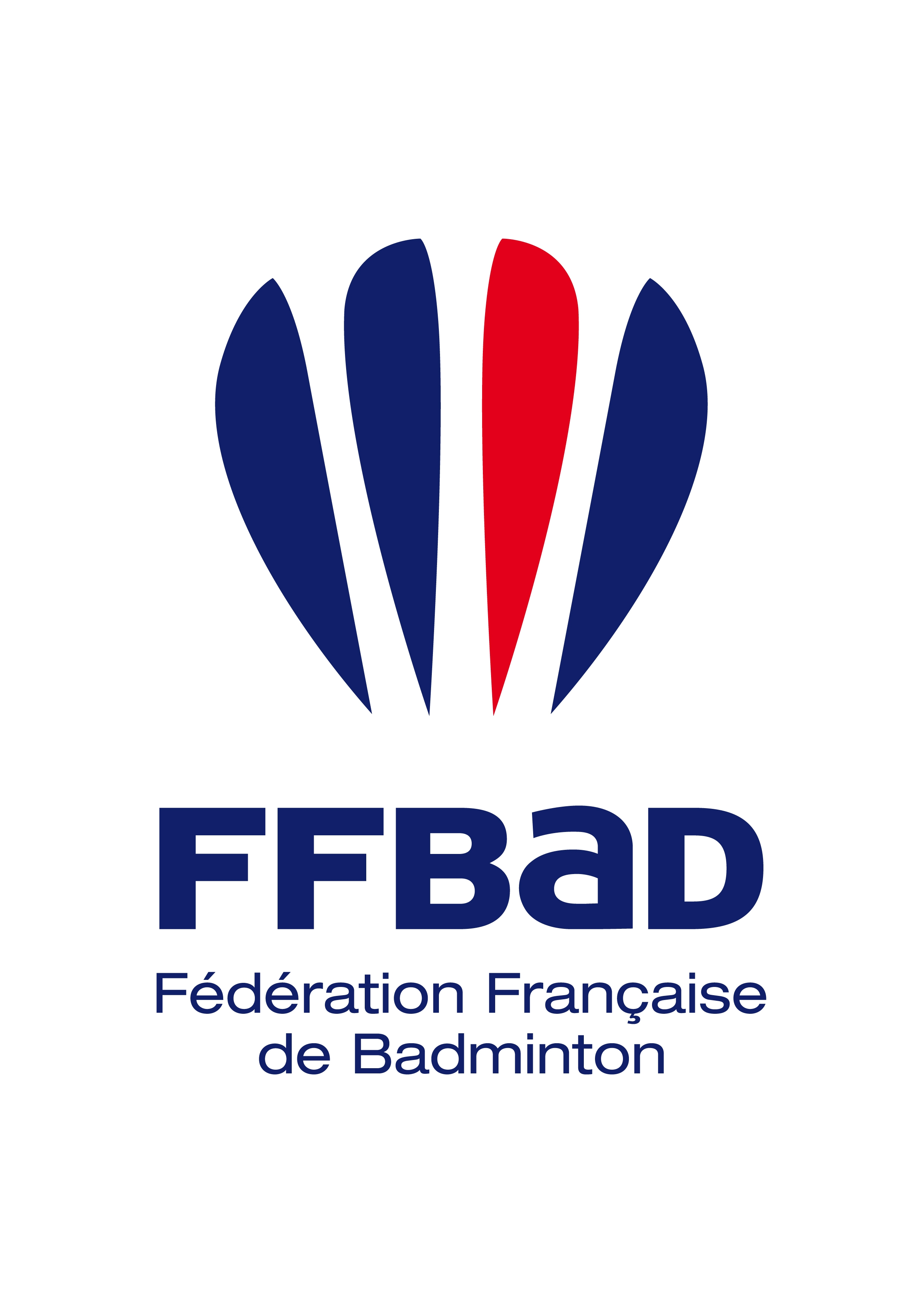 L es outils du Club AvenirANNEXE 1Avenant sportif 2020-2021ANNEXE 1Avenant sportif 2020-20215 grammes de plumes, des tonnes d’émotion